DELAVNICA USTVARJALNEga PISANJASi se kdaj vprašal, kaj bi se zgodilo, če bi Rdečo kapico spremenil v ljubezensko zgodbo sodobnega časa, če bi Janko in Metka nastopila v napeti kriminalki,  če bi se Pepelka zoperstavila svoji mačehi in postala uporna mladostnica …Na vsa vprašanja je mogoče pritrdilno odgovoriti. Ne verjameš? V delavnici ustvarjalnega pisanja se lahko zgodi marsikaj.S seboj prinesi zvezek, pisalo, tri polne vreče idej, pet kovčkov barvite domišljije  … in ne pozabi – vse bo popolno, ko to na papir se izlije.NOVINARSKA DELAVNICANovinarjev izdelek je objavljena informacija v različnih medijih. Od njene pravočasnosti, zanimivosti, točnosti in pomembnosti je odvisno zadovoljstvo bralcev, poslušalcev in gledalcev.DELO NOVINARJAJe med najbolj razgibanimi in raznolikimi. Zbira, obdela in objavi sporočila. Pri tem si mora zagotoviti odgovore na vprašanja:KDO? KAJ? KDAJ? KJE? KAKO? ZAKAJ?Če se želiš preizkusiti v tej vlogi, si vabljen/a v novinarsko delavnico. FOTOGRAFSKA DELAVNICATema: PORTRETDejavnosti: - delo s fotoaparatom 		- spoznavanje likovne teorije in fotografske tehnologije		- delo z računalnikom		- raziskovanje, iskanje (ne)znanega, sproščanjePotrebujemo: - digitalni fotoaparat ali mobilnik, tablico (in pripadajoč kabel za prenos podatkov)- željo po ustvarjanju, raziskovanju, iskanju novega in neznanegaDRAMSKA DELAVNICAAli imate radi gledališče, dramska besedila in igre vlog?Radi berete knjige, pišete in igrate?Prijavite se v dramsko delavnico, v kateri bomo brali dramska besedila, se o njih pogovarjali in jih mogoče tudi delno odigrali. Učenci boste lahko napisali lastna dramska besedila in jih tudi improvizirano odigrali. S seboj lahko prinesete rekvizite za svojo sanjsko vlogo.DELAVNICE BODO POTEKALE V PONEDELJEK, 22. 2. 2016, OD 8.00 DO 12.00.PRIJAVITE SE PRI UČITELJICI URŠKI SAMEC.Brezno, 15 . 2. 2016PRIJAVNICA ZA DELAVNICE MED POČITNICAMIV ponedeljek, 22. februarja 2016, v šoli organiziramo delavnice za nadarjene učence, in sicer od 4. do 9. razreda. Če se število mest ne bo zapolnilo, so vabljeni tudi ostali učenci, ki bi si želeli sodelovati na delavnicah. Delavnice bodo trajale od 8. do 12. ure. Za učence bo organizirana tudi malica. Za prevoz učencev v šolo in iz šole poskrbijo starši.Prijavnice vrnite najpozneje do četrtka, 18. 2. 2016, ge. Urški Samec. Prosimo zainteresirane učenke in učence, da odkljukajo spodaj navedene možnosti, ki bi se jih radi udeležili.Veselim se sodelovanja in prijetnega dopoldneva.Urška Samec__________________________________________________________________________________ PRIJAVLJAM SE NA NASLEDNJO DELAVNICO: IME IN PRIIMEK UČENCA: ________________________Podpis starša: ________________________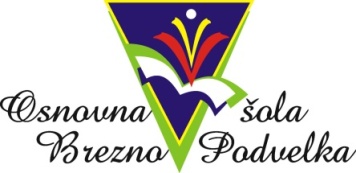 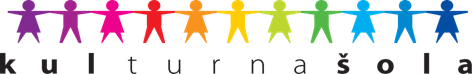  Brezno 78, 2363 Podvelka, tel.: 02/88 79 700, fax.: 02/88 79 715 email: os.brezno-podvelka@guest.arnes.  ID za DDV SI42630142DELAVNICA*Izberi delavnico  s √Novinarska delavnicaUstvarjalno pisanjeDramska delavnicaFotografska delavnica